Task 1 - Roman LegacyFirst, match the Roman artefacts (pictures with a black border and a number – in the first column on next page below) with the modern day objects (pictures with a silver/white border and a letter – in the other column below). All of the pictures on the next page match each other and the pictures on the following page match each other.You can just write the matching pairs in your books if you can’t print this.Number three is a bit tricky so we have included a label. There is also a word bank at the bottom of this page, which may help you.Next, decide which of the things the Romans bought to our country are the most important. Pick your top three, then draw and label them in your book.  You could make them into designs for stamps like our frames below.		1					2					3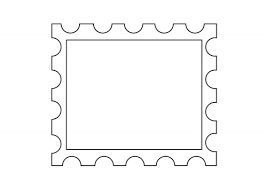 Word bankTask 2 - Greetings from Sunny Rome!This week, we are going to explore the city of Rome, which is the capital city of Italy. Have a look at the following websites to learn about the city of Rome. https://kids.kiddle.co/Romehttps://www.bbc.co.uk/bitesize/clips/zprs34jFirst task: write a postcard, imagining that you have been to Rome and seen the famous sights. There is a writing frame below that you could copy or print out.  Don’t forget the stamp design and pictures.Use Google maps or Google Earth to visit these landmarks in Rome by dropping the little orange man onto the map to see them!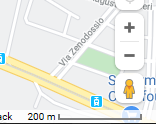 The Colosseum (Colosseo) Pantheon St  Peter’s SquareRoman Forum (Foro Romano) Trevi FountainTo search for them, type: Rome, (landmark name) in Google Maps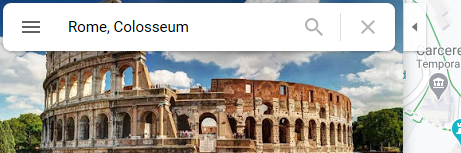 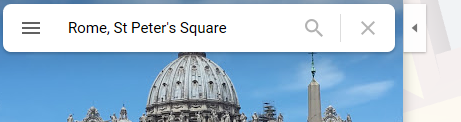 When writing the postcard, include: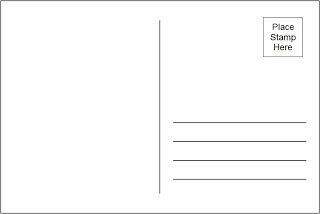 Who it is to and who it is fromDescribe three things that you have seen using adjectivesYour thoughts and feelings about what you have seen What you ateA funny thing that happenedA good way to end your postcard writing – “I hope to see you soon” or “I’m looking forward to sharing more information about Rome”Address of the person that you are sending it toChallenge - design the picture that could go on the front of your postcard. It could be 1 picture or lots of different pictures of these famous landmarks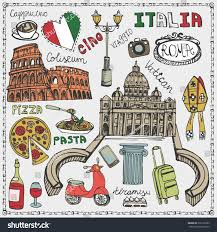 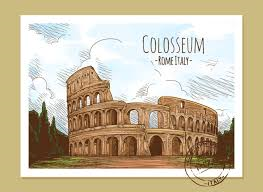 Dear										WALT describe a capital city_________________________________________________________________________________________________________________________________________________________________________________________________________________________________________________________________________________________________________________________________________________________		To: ___________________________________________________________________________________________________________________________		_____________________________________________________________________		____________________________________________________________________________________________________________________________________________________________________________________________________		____________________________________________________________________________________________________________________________________________________________________________________________________		____________________________________________________________________________________________________________________________________________________________________________________________________		______________________________________________________________________________________________________________________________________________________________________________________________________________________________________________________________________________________________________________________________________________	______________________________________________________________________________________________________________________________________________________________________________________________________________											_____________________________________________________________________											_____________________________________________________________________											_____________________________________________________________________											_____________________________________________________________________											____________________________________________________________________											_____________________________________________________________________											__________________________________________________________________________________________________________________________________________________________________________________________________________________________________________________________________________________________________________________________________________________________________________________________________________________________________________________________________________________________________________________________________________________________________________________________________________________________________________________________________________________________________________________  Love from _____________________________________________Roman artefactModern day object123456789101112god / religionmoneyglassaqueductcentral heatingflatsglassvehiclesroad signsgraveyard/ cemeterytownstoilets      1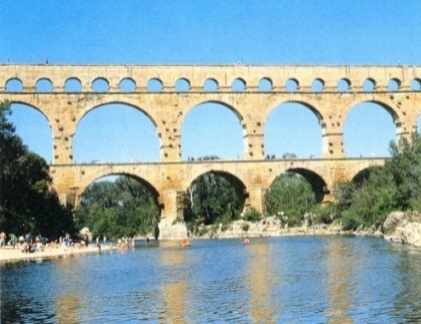 A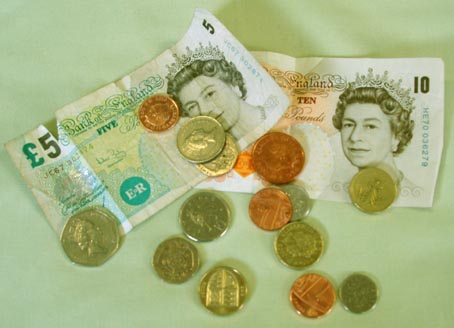              2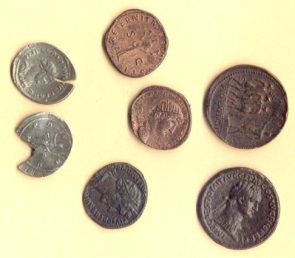 B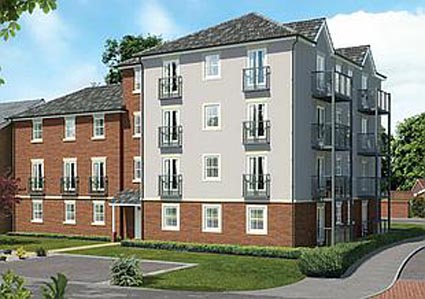  Roman God    3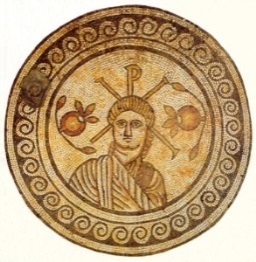 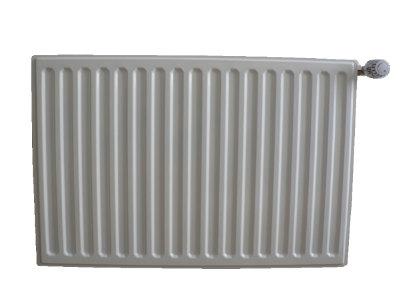 C     4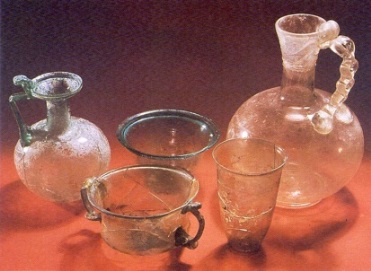 D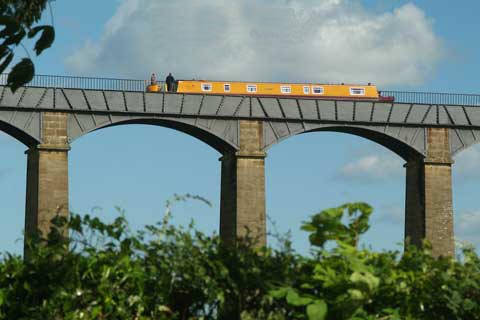 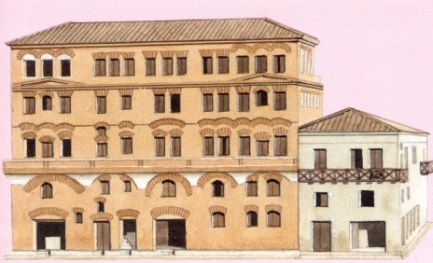  5E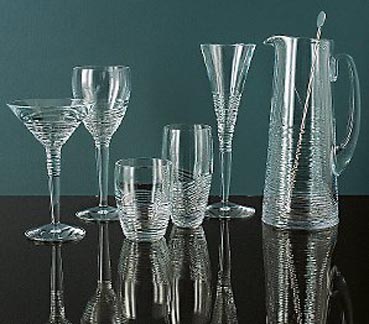      6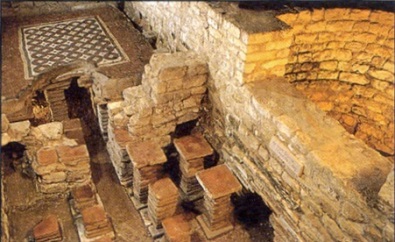       F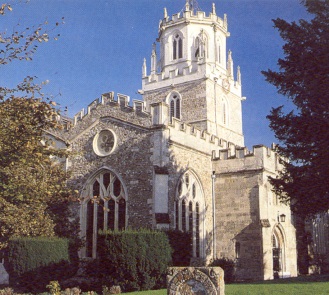 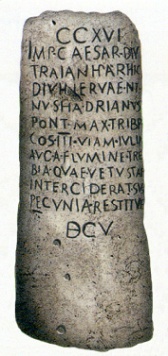     7                  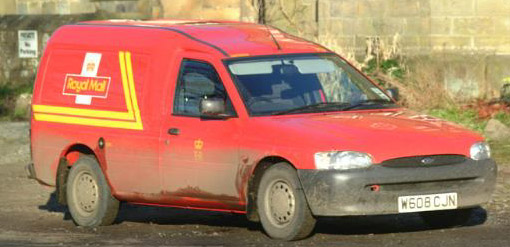 G  8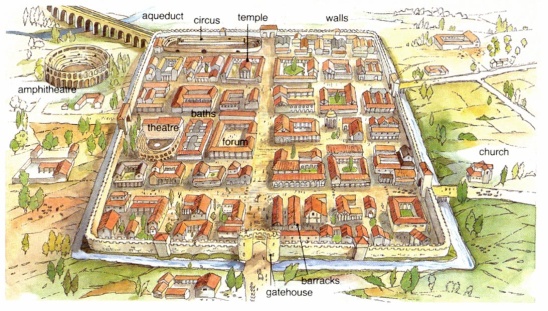 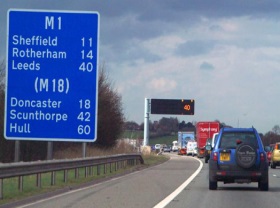                       H      9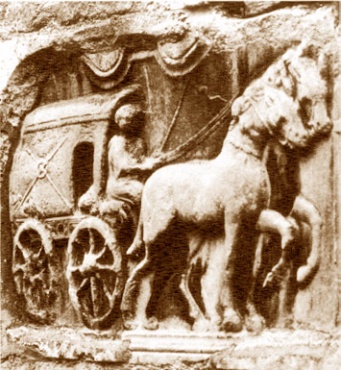 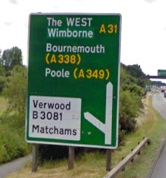 I      10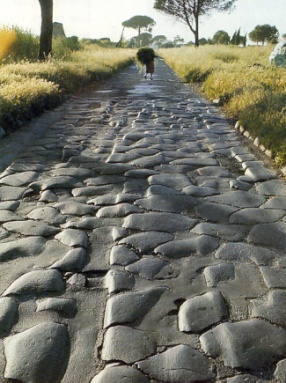 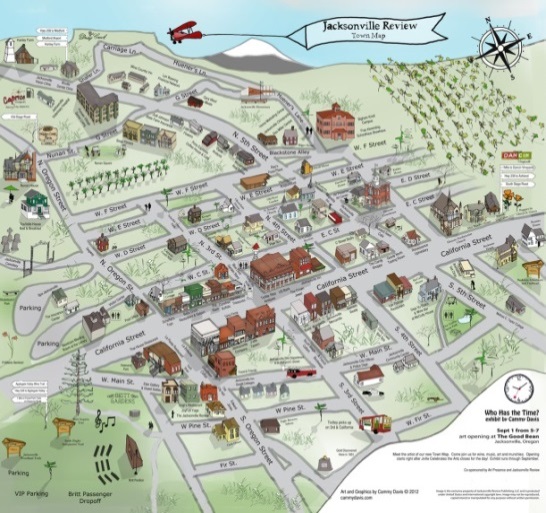 J    11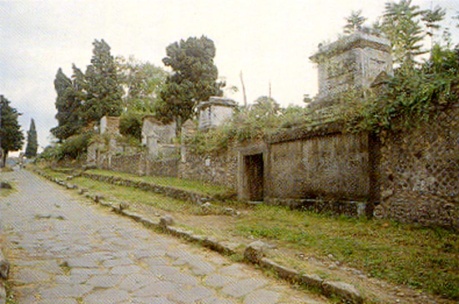 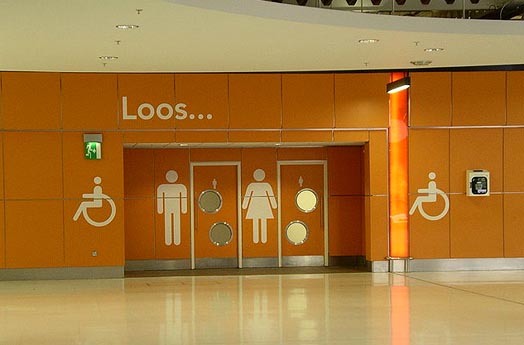 K    12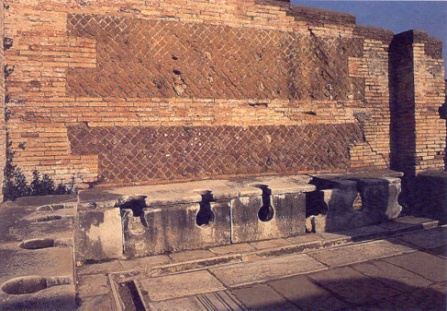 L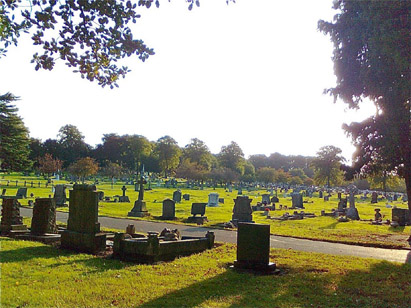 